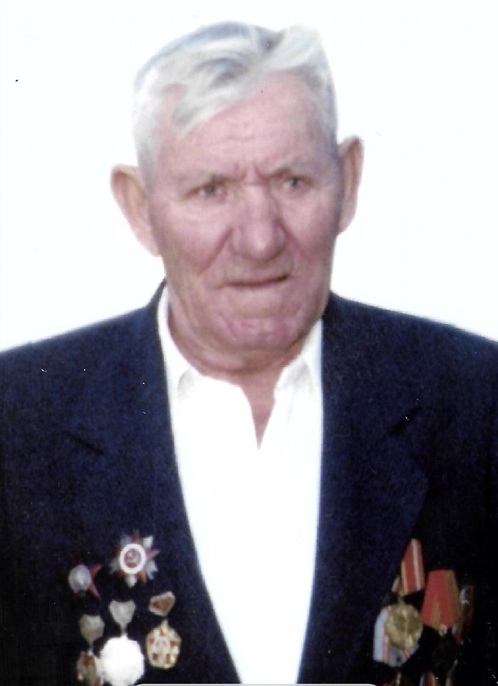 ПриходькоАким Евдокимович22.09.1923 г. – 13.07.2008 г. 